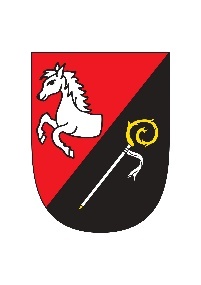 ŽÁDOST O POSKYTNUTÍ FINANČNÍHO DARUNADANÁ MLÁDEŽJméno a příjmení studenta:	……………………………………………………..Adresa trvalého pobytu	……………………………………………………..Účast v soutěži		………………………………………………………Umístění v soutěži		……………………………………………………..Zákonný zástupceJméno a příjmení		……………………………………………………..Datum a podpis		……………………………………………………..